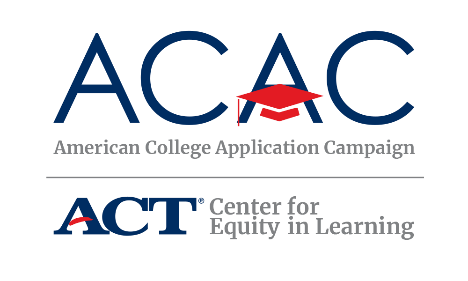 Sample Social Media Editorial CalendarSEPTEMBER 2019 - NOVEMBER 2019 SEPTEMBER 2019 (Hispanic Heritage Month - 15th)OCTOBER 2019 (Hispanic Heritage Month ends on the 15th)NOVEMBER 2019: Native American Heritage MonthPublish Date TwitterFacebook
InstagramNotes/Topic IdeasSunday, 9/1Monday, 9/2By 2020, 65% of all US jobs will require a postsecondary education. Don’t be left behind. #WhyApplyhttps://cew.georgetown.edu/wp-content/uploads/2014/11/Recovery2020.SR_.Web_.pdf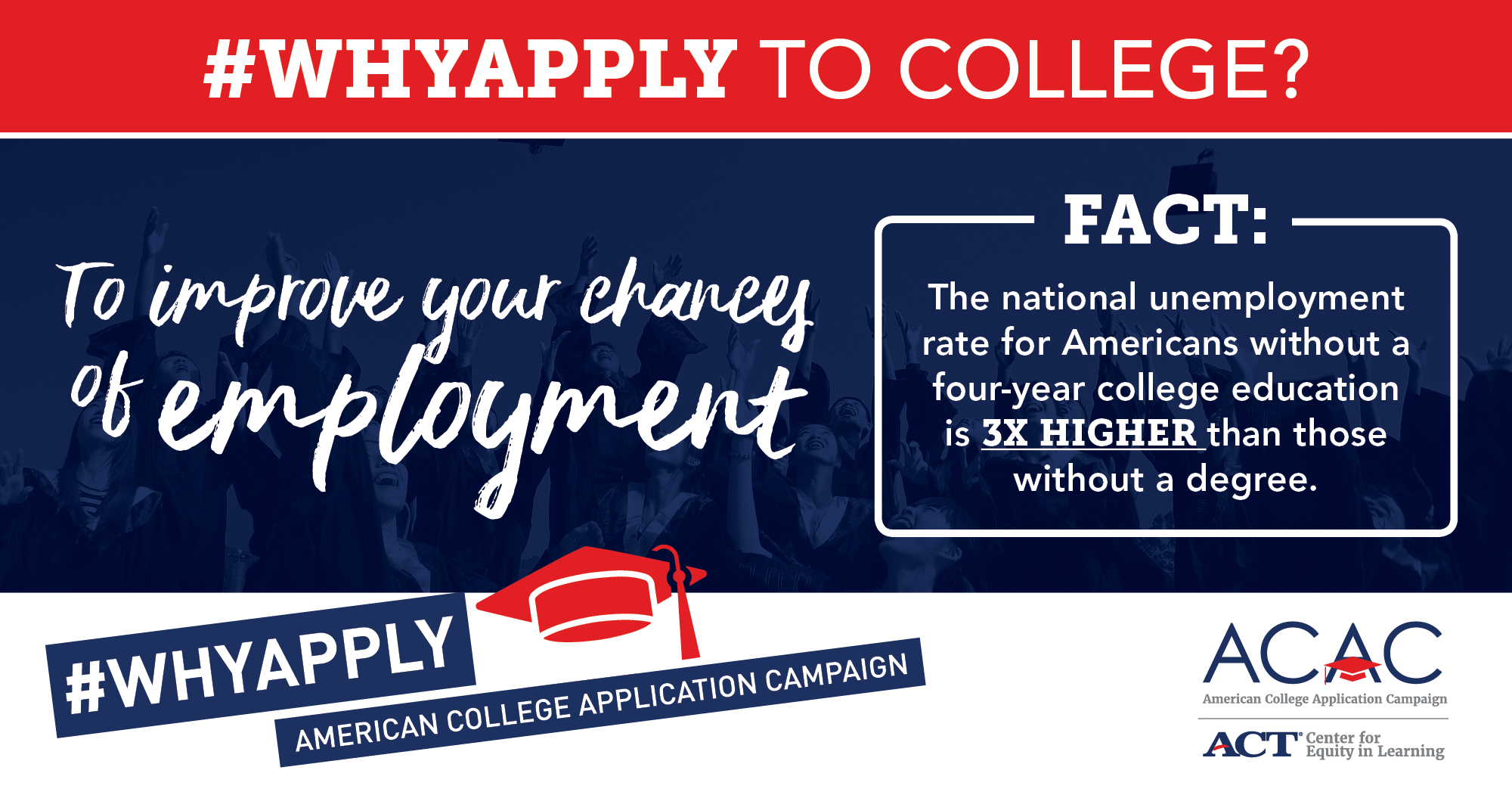 Labor Day – post using ACAC graphic about employmentImages saved on ACAC website under “Social Media Materials”:https://equityinlearning.act.org/acac/resources/state-coordinator-materials/Tuesday, 9/3Calling all college counselors and advisors! Join @American_CAC on 9/10 at 1 pm EDT for a webinar, promoting ACAC’s “How To Implement A College Application Campaign Event” Details and sign up at:  https://equityinlearning.act.org/event-type/webinars/Calling all college counselors and advisors! Join American College Application Campaign on 9/10 at 1 pm EDT for a webinar on “How To Implement A College Application Campaign Event” Get more information and sign up at: https://equityinlearning.act.org/event-type/webinars/Promote ACAC Sept 10 webinar for host sitesWednesday, 9/4It’s #ReadABookDay and we’re celebrating by digging into Harry Bauld’s “On Writing the College Application Essay.” Perfect way to gear up for #WhyApplyDay! It’s #ReadABook Day! Share your top three favorite books you read in college. Or feel free to share your top three books on the college experience. #ReadABookDayWednesday, 9/4RT content from Reach Higher/Better Make Room/ Get SchooledBeyonce Birthday (Homecoming/ HBCU)Thursday, 9/5International Day of Literacy #LiteracyDayFriday, 9/6Saturday, 9/7Sunday, 9/8Monday, 9/9Retweet/Share ACAC webinar infoTuesday, 9/10On this #DayOfEncouragement, share reasons that encourage students to apply to college. Snap a selfie and share your reasons using the template available here   https://equityinlearning.act.org/wp-content/uploads/2019/05/WhyApply-Invitation-and-Selfie-Printout-2019.docx  Tweet them on Why Apply Day Friday, 9/20. Don’t forget to tag @American_CAC and use #WhyApplyOn this #DayOfEncouragement, share reasons that encourage students to apply to college. Snap a selfie and share your reasons using the template available here https://equityinlearning.act.org/wp-content/uploads/2019/05/WhyApply-Invitation-and-Selfie-Printout-2019.docx. Tweet them on Why Apply Day Friday, 9/20. Don’t forget to tag @American_CAC and use #WhyApplyNational Day of Encouragement
#DayOfEncouragementWednesday, 9/11RT ACAC ContentThursday, 9/12#WhyApply? Colleges consider more than just a student’s grades and test scores for admissions. Your character outside of the classroom counts. Tell your story today.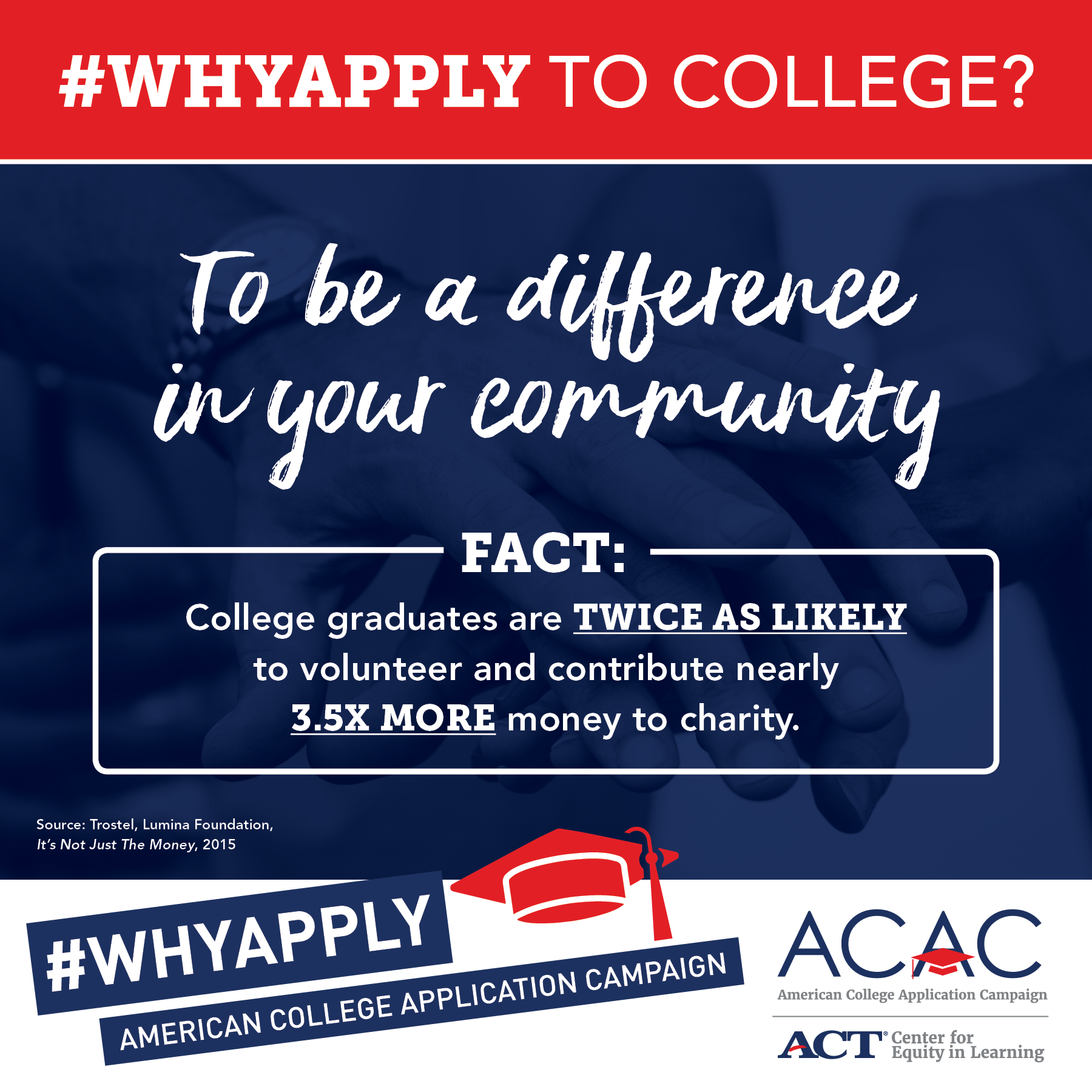 Images saved on ACAC website under “Social Media Materials”: https://equityinlearning.act.org/acac/resources/state-coordinator-materials/Friday, 9/13One week to go! Join us on #WhyApply Day next Friday, Sept. 20 to share your reason for why students should apply to college. Include example #WhyApply photoSaturday, 9/14Sunday, 9/15Hispanic Heritage Month BeginsMonday, 9/16Tuesday, 9/17It’s almost #WhyApply Day! This Friday, wear your college gear and snap a selfie sharing your reason why students should apply to college and tag @American_CACInclude example #WhyApply photoWednesday, 9/18Check out this college application checklist from @American_CAC which covers the basics to prepare for college. #WhyApply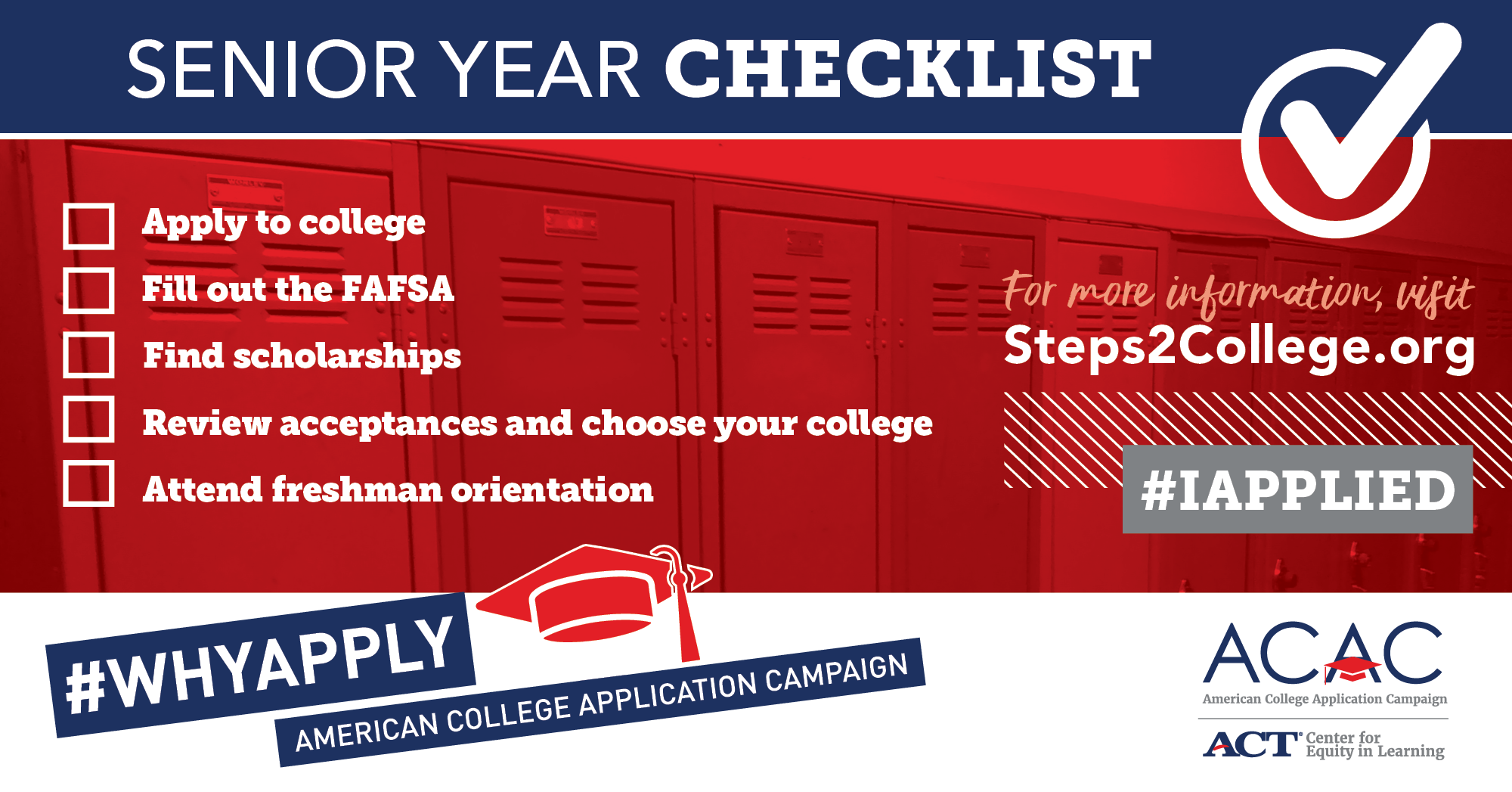 Check out this college application checklist from @American_CAC which covers the basics to prepare for college. #WhyApplyCheck out this college application checklist from @American_CAC which covers the basics to prepare for college. #WhyApplyImages saved on ACAC website under “Social Media Materials”: https://equityinlearning.act.org/acac/resources/state-coordinator-materials/Thursday, 9/19Tomorrow is the big day! Don’t forget to wear your college t-shirts tomorrow to celebrate #WhyApply. Tweet your photos to @American_CAC using #WhyApplyTomorrow is the big day! Don’t forget to wear your college t-shirts tomorrow to celebrate #WhyApply! Tweet your photos to @American College Application Campaign using #WhyApplyTomorrow is the big day! Don’t forget to wear your college t-shirts tomorrow to celebrate #WhyApply! Tweet your photos to @AmericanCAC using #WhyApply Insert an example #WhyApply photoFriday, 9/20It’s #WhyApply Day! Tweet your selfies in your college gear to @American_CAC with the #WhyApply hashtag. Let students know why they should apply to college.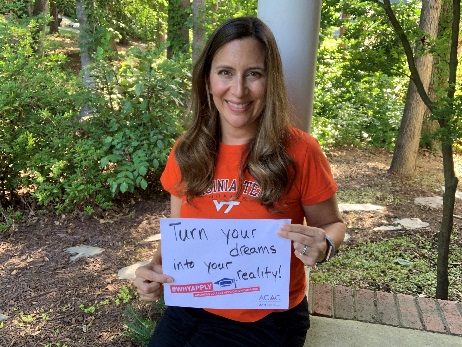 It’s Why Apply Day! Share your selfies in your college gear to American College Application Campaign with the #WhyApply hashtag. Let students know why they should apply to #college.It’s #WhyApply Day! Share your selfies in your college gear to @American_CAC with the #WhyApply hashtag. Let students know why they should apply to #college.National #WhyApply DayM. Caperton photo is an example. Recommend using someone from your stateSaturday, 9/21Sunday, 9/22Monday, 9/23Pause the video game. Apply to #college. #WhyApply. Tuesday, 9/24Check out @AmericanCAC’s college application checklist which covers the basics to prepare for college. #WhyApply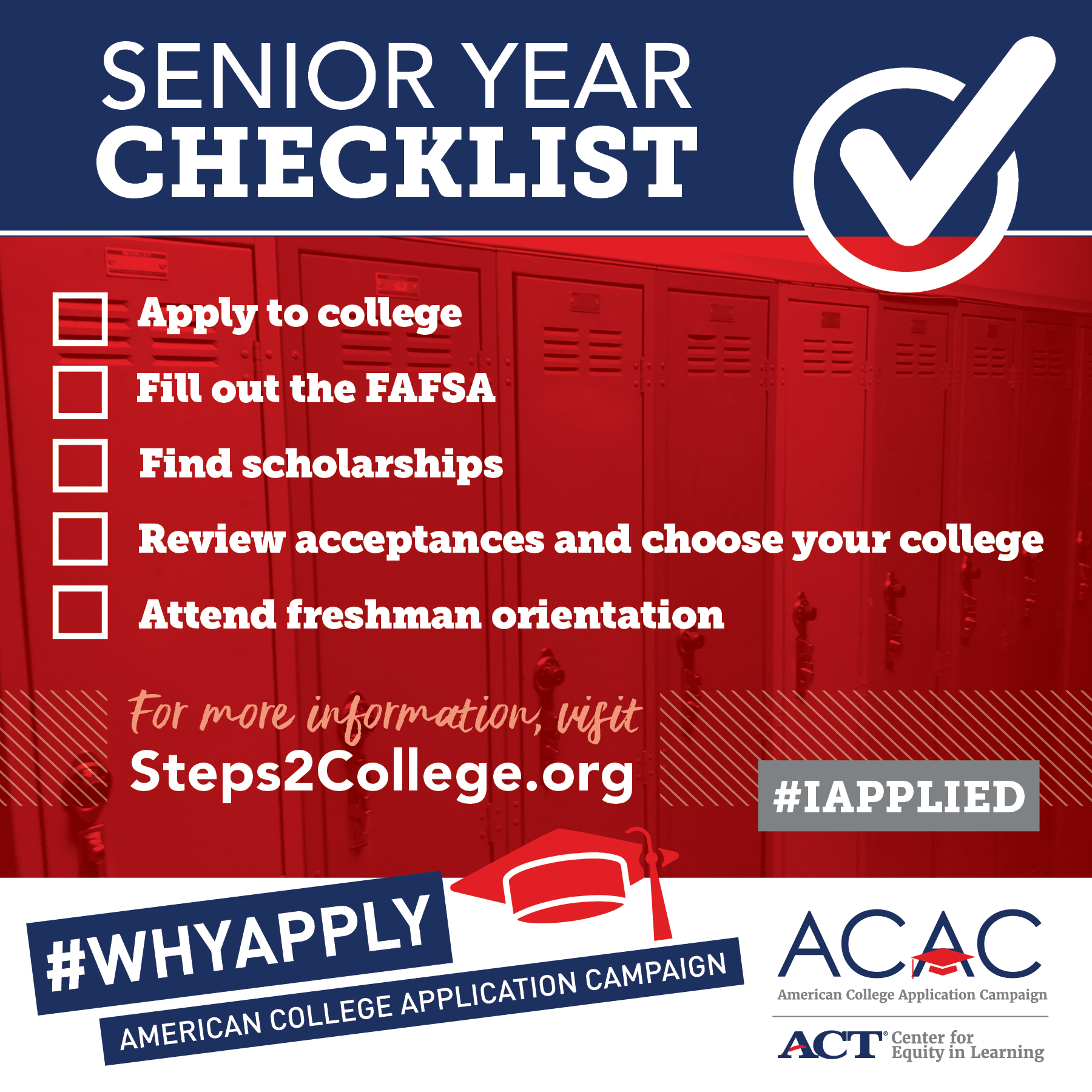 Images saved on ACAC website under “Social Media Materials”: https://equityinlearning.act.org/acac/resources/state-coordinator-materials/Wednesday, 9/25#WhyApply to college? Because the wage gap between those with a college education and those without is wider than previous generations. And the earnings gulf won’t narrow. #WednesdayWisdom #WednesdayWisdomImages saved on ACAC website under “Social Media Materials”: https://equityinlearning.act.org/acac/resources/state-coordinator-materials/Thursday, 9/26#ThursdayThoughtsFriday, 9/27Saturday, 9/28Sunday, 9/29The national unemployment rate for Americans without a four-year college education is 3x higher than those with a degree. #WhyApplyImages saved on ACAC website under “Social Media Materials”: https://equityinlearning.act.org/acac/resources/state-coordinator-materials/Monday, 9/30While at college, major in what the billionaires study. #WhyApply #MotivationMonday https://www.forbes.com/sites/denizcam/2017/10/20/what-should-you-major-in-if-you-want-to-be-a-billionaire/#14216bf07cf4Sample content saved on ACAC website under “Social Media Materials”: https://equityinlearning.act.org/acac/resources/state-coordinator-materials/Publish Date TwitterFacebook
InstagramNotesTuesday, 10/1FAFSA opensWednesday, 10/2Thursday, 10/3#WhyApply? Because only 11 percent of low-income and first-generation students go on to complete college within six years of leaving high school. Let’s change this statistic.https://www.the74million.org/article/the-b-a-breakthrough-a-first-generation-student-talks-about-her-challenges/Friday, 10/4Saturday, 10/5#WorldTeachersDaySunday, 10/6You can rake leaves this afternoon. Or you can apply to #college. #WhyApply [insert leaf raking gif]Sample content saved on ACAC website under “Social Media Materials”: https://equityinlearning.act.org/acac/resources/state-coordinator-materials/Monday, 10/7Tuesday, 10/8Wednesday, 10/9Your parent left a list of chores: Walk the dog. Take out the trash. Apply to #college. #WhyApply [Insert walking dog gif]Thursday, 10/10#WorldMentalHealthDayFriday, 10/11International #DayOfTheGirlSaturday, 10/12#TrainYourBrainDaySunday, 10/13Monday, 10/14Tuesday, 10/15End of Hispanic Heritage MonthWednesday, 10/16Thursday, 10/17Friday, 10/18Saturday, 10/19Sunday, 10/20Monday, 10/21Check out this senior year checklist from @American_CAC to make sure you’re on track. Today’s the say you apply to college! #WhyApply#MotivationMondayImages saved on ACAC website under “Social Media Materials”: https://equityinlearning.act.org/acac/resources/state-coordinator-materials/Tuesday, 10/22Pause the video game. Apply to #college. #WhyApply. Wednesday, 10/23#WednesdayWisdomThursday, 10/24#ThursdayThoughtsFriday, 10/25Today is the day you will apply to college! #FearlessFriday#FearlessFridaySaturday, 10/26That feeling when you submit your college application #WhyApply [INSERT DANCING GIF]Sunday, 10/27Monday, 10/28Tuesday, 10/29Wednesday, 10/30Thursday, 10/31Don’t let the college application scare you. Ask for help and apply to #college! #WhyApplyHalloweenPublish Date TwitterFacebook
InstagramNotesFriday, 11/1Saturday, 11/2Sunday, 11/3Monday, 11/4Tuesday, 11/5Election DayWednesday, 11/6Thursday, 11/7Friday, 11/8#STEMDaySaturday, 11/9Sunday, 11/10Monday, 11/11Veterans DayTuesday, 11/12Wednesday, 11/13Thursday, 11/14Friday, 11/15Saturday, 11/16Sunday, 11/17Monday, 11/18Suggestion: Week To Be Thankful- Create content thanking volunteers, counselors, etc.Tuesday, 11/19Suggestion: Week To Be Thankful- Create content thanking volunteers, counselors, etc.Wednesday, 11/20Suggestion: Week To Be Thankful- Create content thanking volunteers, counselors, etc.Thursday, 11/21ThanksgivingFriday, 11/22Saturday, 11/23Sunday, 11/24Monday, 11/25Tuesday, 11/26#GivingTuesdayWednesday, 11/27Thursday, 11/28Friday, 11/29Saturday, 11/30